Маншарипова Алмагуль Тулеуовна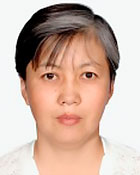 Дата рождения:1962-09-13Место рождения: Алма-АтаМесто работы: КазРосМедУниверситетДолжность: директор департамента научной работыE-Mail: dralma@mail.ruНаучное направление: Медицинские наукиУченая степень: д.м.н.Шифр специальности: 14.00.06, 03.00.25 кардиология
клеточная биологияТема диссертации: КЛИНИКО-ЭКСПЕРИМЕНТАЛЬНОЕ ИЗУЧЕНИЕ ПРОЦЕССА АПОПТОЗА ПРИ КОРОНАРНОЙ БОЛЕЗНИ СЕРДЦА И ПУТИ ЕГО КОРРЕКЦИИУченое звание, специальность: профессор, медицинаАкадемическое звание:Награды, звания:Академическая честностьНаучная биография:В 1985 году окончила Алматинский государственный медицинский институт по специальности лечебное дело.
Работала руководителем кардиологии в НИИ кардиологии и внутренних болезней
Прошла курс по медицинской генетике, по специальности «Соременная иммунодиагностика и иммуноориентированная терапия».
по специальности «Актуальные вопросы патологии эндокринной системы», по «Клиническим иследованиям.Основной курс, Надлежащая клиническая практика», имеет сертификат по полному курсу обучения по программе TDO/WHO/SIDCER «Признание Комитета по этике», «защита прав участников исследований .Стандартные операционные процедуры»,
по менеджменту научных иследований (Израиль),по гериатрии (Израиль),по защите прав интеллектуальной собственности.
27 декабря 1995 году присуждена ученая степень кандидата медицинских наук по шифру 14.00.06-кардиология.
31 мая 2007 года присуждена ученая степень доктора медицинских наук по шифрам 14.00.06-кардиология,03.00.25- гистология, цитология,клеточная биология.
30 мая 2007 года присвоено ученое звание доцента по специальности медицина.
Имеет более 230 научных публикаций, 14 патентов, авторские права.Список значимых трудов:— Маншарипова А.Т. Сердечно-сосудистое трансдермальное средство мицеллярная форма изосорбида динитрата. Патент №24821 от 15.11.2011.
— Маншарипова А.Т. Масляный бальзам «Ювелакс» обладающий антиоксидантным действием». Патент № 24818 от 15.11.2011.
— Маншарипова А.Т. Лекарственный препарат – бальзам нанофито «А-диабетин» для лечения сахарного диабета 2 типа. Патент № 24224 от 15.07.2011.
— Маншарипова А.Т. Способ лечения вирусного миокардита. Патент ЕАПО № 015399 от 30.08.2011.
Маншарипова А.Т. Регуляция программированной клеточной гибели при ИБС. Алматы, 2012.-112с.
Маншарипова А.Т. Регуляция апоптоза при повреждении миокарда в эксперименте. LAP LAMBERT Academic Publishing, 2012. ISBN 978-3-65928-191-4.
Mansharipova A. et al. Therapeutic regression of atherosclerosis // Atherosclerosis (supl).-2011.-V.12 (1).-Р.73. IF -3,9.
Mansharipova A. et al. Blood free radical levels changes and muocardium apoptosis at the expiremental heart failure //Proceedings abstracts of physiological society Proc. Life sciences.-2007.-РC.4. IF -4,8.
Gumarova L., Mansharipova A., Cornelissen G., Otsuka K., Syutkina E., Masalov A., Chibisov S., Halberg F. Duration of ABPM as an important prerequisite for a reliable diagnosis of vascular variability abnormalities (VVAs)//Вестник РУДН.Серия медицина.-2012.-№7.-С.22-23. ISSN 0869-8732.РИНЦ 0,051.
A.T. Mansharipova, R.I Muhamedyev, V.G. Dmitriyev, M.M. Maratov, I.M. Ualiyeva, B. Taishmanov, E.L. Muhamedyeva, D.V. Zagulova.
The web portal Active longevity of Kazakhstan population: actuality, objectives, functions and preliminary results //SCIS-ISIS 2012.-Japan, 2012. IF 1,8.